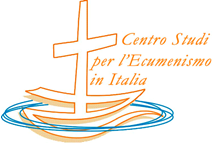 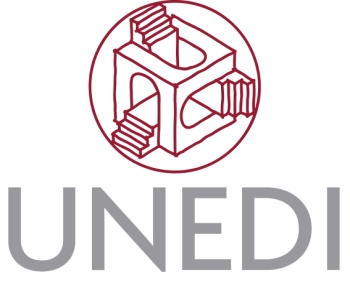 Ecumenismo QuotidianoLettera di collegamentoper l’Ecumenismo in ItaliaVI/6 (2019)In questo numeroCamminare insiemeApprofondimento e formazione in campo ecumenicoCome il discernimento tra bene e male modella la dinamica dell’avventura umanahttps://www.monasterodibose.it/comunita/notizie/vita-comunitaria/13027-istituto-ecumenico-della-facolta-teologica-evangelica-dell-universita-di-pragaNotizie dall’Ufficio Nazionale per l’ecumenismo e il dialogo interreligiosoEbraismo e cristianesimo a scuola. Roma, 24 giugno 2019https://ecumenismo.chiesacattolica.it/2019/06/03/ebraismo-e-cristianesimo-a-scuola-roma-24-giugno-2019/“Un passo significativo. Fratellanza pace convivenza”Centro Islamico Culturale d’Italia - Moschea di Roma, 29 Giugno 2019https://ecumenismo.chiesacattolica.it/2019/06/03/un-passo-significativo-fratellanza-pace-convivenza-centro-islamico-culturale-ditalia-moschea-di-roma-29-giugno-2019/Tertio Millennio: al via il tavolo ecumenico e interreligiosohttps://comunicazionisociali.chiesacattolica.it/tertio-millennio-al-via-il-tavolo-ecumenico-e-interreligioso/Leggere per conoscereRassegna bibliografica ecumenica in Italia e in italianoChiesa e Islam in italia, a cura di Antonio Angelucci, Maria Bombardieri, Antonio Cuciniello e Davide Tacchini, Bologna, EDB, 2019 https://ecumenismo.chiesacattolica.it/2019/05/22/chiesa-e-islam-in-italia-incontro-e-dialogo-2/Doni preziosiInformazione ecumenica internazionalePapa in Romania: ortodossi e cattolici debbono 'camminare insieme'http://www.asianews.it/notizie-it/%E2%80%8BPapa-in-Romania:-ortodossi-e-cattolici-debbono-%27camminare-insieme%27-47163.htmlRomania: Visita di Papa Francesco nella capitale	http://culturaromena.it/romania-visita-di-papa-francesco-nella-capitale/Papa in Romania: conferenza stampa aereo, “l’ecumenismo si fa camminando insieme, pregando insieme. Questa è già l’unità dei cristiani”https://www.agensir.it/quotidiano/2019/6/3/papa-in-romania-conferenza-stampa-aereo-lecumenismo-si-fa-camminando-insieme-pregando-insieme-questa-e-gia-lunita-dei-cristiani/Dialoghi per la paceIniziative e programmi per il dialogo interreligiosoIl dialogo tra le religioni abramitiche è un bene per l’intera comunità umanahttps://www.chiesadimilano.it/servizioperlecumenismoeildialogo/news/il-dialogo-tra-le-religioni-abramitiche-e-un-bene-per-lintera-comunita-umana-2848.htmlMussulmani in parrocchia a Bologna: “Li abbiamo invitati noi, è il Ramadan”https://www.leggilo.org/2019/05/30/bologna-chiesa-apre-porte-musulmani-ramadan-papa-francesco/Qualche appuntamentoCalendario degli incontri ecumenici nazionali e regionaliEbraismo e cristianesimo a scuolaIncontro promosso dall’Unione delle Comunità Ebraiche Italiane (UCEI) e l’Ufficio Nazionale per l’Ecumenismo e il Dialogo Interreligioso (UNEDI) della Conferenza Episcopale Italiana in collabora-zione con L’Ufficio Nazionale per l’Educazione, la Scuo-la e l’Università (UNESU) e con il Servizio Nazionale per l’Insegnamento della Religione Cattolica (IRC) della CEIRoma, 24 Giugno 2019https://ecumenismo.chiesacattolica.it/wp-content/uploads/sites/32/2019/06/03/Volantino_EbraismoeCristianesimo_WEB2.pdf“Un passo significativo. Fratellanza pace convivenza”Incontro promosso da Ufficio Nazionale per l’Ecumenismo e il Dialogo Interreligioso (UNEDI) della Conferenza Episcopale Italiana (CEI), il Centro Islamico Culturale d’Italia, la Comunità Religiosa Islamica Italiana (COREIS), l'Unione delle Comunità e Organizzazioni Islamiche in Italia (UCOII) e la Conferenza Islamica Italiana (CII),Roma, 29 Giugno 2019https://ecumenismo.chiesacattolica.it/wp-content/uploads/sites/32/2019/06/03/Brochure_-EventoMoscheaRoma_web_New.pdf«Dio ha scelto quelli che agli occhi del mondo sono poveri»  (Gc 2,5)Le Chiese di fronte alla ricchezza, alla povertà e ai beni della terra. Una ricerca ecumenica II56a Sessione di Formazione Ecumenica - SAEAssisi, 22-27 Luglio 2019https://www.saenotizie.it/Sessioni/2019/SAE2019BrochurePrint%20(6).pdfTestimoni Elisabeth Schmitz (1893-1977) Silvia Nannipieri	Dopo essersi laureata in Storia e Teologia, dal 1923 fu insegnante di liceo a Berlino. Insegnava Tedesco, Storia e Religione.  Impegnata nella Kaiser-Wilhelm-Gedachtniskirche, la parrocchia luterana di Charlottenburg, collaborò con i pastori Gerhard Jacobi (1891-1971), Franz Hildebrandt (1909-1985, dapprima luterano poi metodista, fu chiamato a rappresentare il Consiglio Mondiale Metodista come “Osservatore” al Concilio Vaticano II) e Martin Niemoeller (1892-1984) rappresentanti illustri della Resistenza cristiana al nazismo che promossero con Dietrich Bonhoeffer la “Chiesa Confessante”.	Fin dal 1934, perfettamente consapevole della portata della persecuzione antiebraica,  fu anch'essa membro attivo della Chiesa Confessante. Si adoperò (con lettere e visite) anche con Karl Barth per una sua presa di posizione pubblica sul tema. Nel 1938, a fronte dei nuovi programmi scolastici che prevedevano la “formazione dell'uomo nazionalsocialista” e dopo la “notte dei cristalli”, chiese e ottenne di essere posta a riposo esprimendo con chiarezza la propria motivazione: “Mi è diventato in misura crescente dubbio se io possa con le mie materie fare lezione nel modo in cui lo Stato nazionalsocialista mi chiede ed esige”. Ebbe molti contatti personali ed amicizie con ebrei e si impegnò per nasconderli, anche in casa sua, ed aiutarli a fuggire. Perse ogni cosa a Berlino coi bombardamenti e dopo la guerra tornò nella sua nativa Hanau, dove riprese a insegnare nel 1946.	La sua storia e la sua azione rimasero a lungo nell'ombra, soltanto nel 2004 nella cantina della Joannes kirche di Hanau, da lei frequentata negli ultimi anni, furono ritrovati casualmente alcuni suoi documenti. Tra questi una “memoria” manoscritta degli anni di guerra e preziose testimonianze  della sua attività, in parte fino ad allora attribuita ad altri.  	Sul sito della Chiesa Luterana in Italia la dr. Margot Kaessmann riporta, tradotti in italiano, alcuni brani manoscritti della Schmitz risalenti addirittura al 1935, a dimostrazione della sua chiarezza di vedute e precoce presa di coscienza:“Ma di solito almeno i bambini secondo la sensibilità più elementare delle persone hanno diritto a essere protetti. E qui? Nelle grandi città attualmente i bambini ebrei vanno in gran numero nelle scuole ebraiche. Oppure i genitori li mandano nelle scuole cattoliche, in cui secondo l’opinione generale sono più protetti che in quelle evangeliche. E i bambini evangelici non ariani? E i bambini ebrei nelle città piccole dove non ci sono scuole ebraiche, e in campagna? In una città piccola ai bambini ebrei gli altri bambini rompono sempre i quaderni, viene loro rubata la merenda e buttata nella sporcizia! Sono bambini cristiani che lo fanno e genitori, insegnanti e parroci cristiani che permettono che ciò accada!” E ancora: “Perché bisogna sempre sentire dalle fila dei cristiani non ariani che si sentono abbandonati dalla Chiesa e dall’ecumene? …Perché la Chiesa non fa nulla? Perché lascia che accada quest’ingiustizia inaudita?” BibliografiaSibylle Biermann-Rau,  Elisabeth Schmitz: Wie sich die Protestantin für Juden einsetzte, als ihre Kirche schwieg, Kreuz Verlag GmbH, 2017Memorial Center di Berlinowww.gdw-berlin.dewww.chiesaluterana.itComitato di RedazioneDon Giuliano Savina, Riccardo Burigana (coordinatore), padre Ionut Coman, pastora Ilenia Goss, don Alfredo Gabrielli, Silvia Nannipieri e Alex Talarico